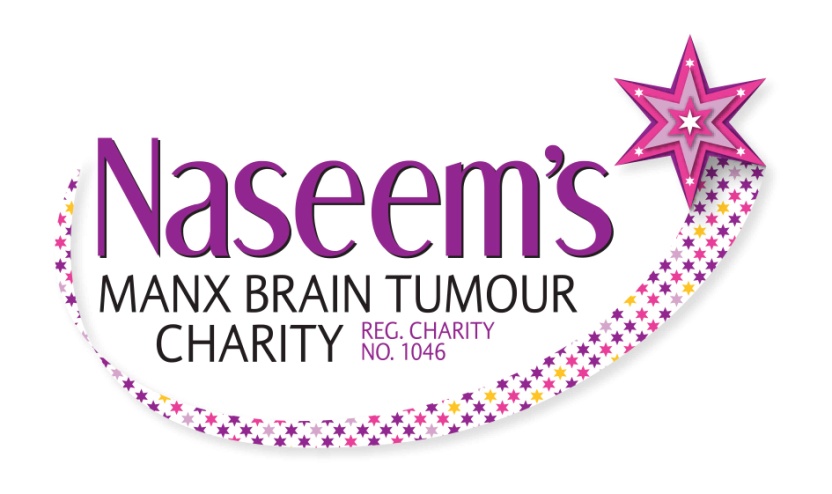 Sponsorship FormName of Person:Event:NameAddressTotalCollected